NOT: Bu form Anabilim Dalı Başkanlığı üst yazı ekinde word formatında enstitüye ulaştırılmalıdır.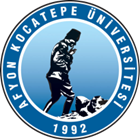 T.C.AFYON KOCATEPE ÜNİVERSİTESİSOSYAL BİLİMLER ENSTİTÜSÜT.C.AFYON KOCATEPE ÜNİVERSİTESİSOSYAL BİLİMLER ENSTİTÜSÜT.C.AFYON KOCATEPE ÜNİVERSİTESİSOSYAL BİLİMLER ENSTİTÜSÜT.C.AFYON KOCATEPE ÜNİVERSİTESİSOSYAL BİLİMLER ENSTİTÜSÜ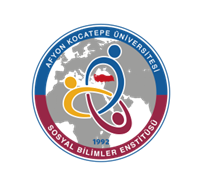 2022-2023 EĞİTİM-ÖGRETİM YILI BAHAR YARIYILI SOSYOLOJİ ANABİLİM/ANASANAT DALI SOSYOLOJİ BİLİM DALI DOKTORA PROGRAMI HAFTALIK DERS PROGRAMI(DOKTORA)2022-2023 EĞİTİM-ÖGRETİM YILI BAHAR YARIYILI SOSYOLOJİ ANABİLİM/ANASANAT DALI SOSYOLOJİ BİLİM DALI DOKTORA PROGRAMI HAFTALIK DERS PROGRAMI(DOKTORA)2022-2023 EĞİTİM-ÖGRETİM YILI BAHAR YARIYILI SOSYOLOJİ ANABİLİM/ANASANAT DALI SOSYOLOJİ BİLİM DALI DOKTORA PROGRAMI HAFTALIK DERS PROGRAMI(DOKTORA)2022-2023 EĞİTİM-ÖGRETİM YILI BAHAR YARIYILI SOSYOLOJİ ANABİLİM/ANASANAT DALI SOSYOLOJİ BİLİM DALI DOKTORA PROGRAMI HAFTALIK DERS PROGRAMI(DOKTORA)2022-2023 EĞİTİM-ÖGRETİM YILI BAHAR YARIYILI SOSYOLOJİ ANABİLİM/ANASANAT DALI SOSYOLOJİ BİLİM DALI DOKTORA PROGRAMI HAFTALIK DERS PROGRAMI(DOKTORA)2022-2023 EĞİTİM-ÖGRETİM YILI BAHAR YARIYILI SOSYOLOJİ ANABİLİM/ANASANAT DALI SOSYOLOJİ BİLİM DALI DOKTORA PROGRAMI HAFTALIK DERS PROGRAMI(DOKTORA)2022-2023 EĞİTİM-ÖGRETİM YILI BAHAR YARIYILI SOSYOLOJİ ANABİLİM/ANASANAT DALI SOSYOLOJİ BİLİM DALI DOKTORA PROGRAMI HAFTALIK DERS PROGRAMI(DOKTORA)2022-2023 EĞİTİM-ÖGRETİM YILI BAHAR YARIYILI SOSYOLOJİ ANABİLİM/ANASANAT DALI SOSYOLOJİ BİLİM DALI DOKTORA PROGRAMI HAFTALIK DERS PROGRAMI(DOKTORA)         GÜNLER         GÜNLER         GÜNLER         GÜNLER         GÜNLER         GÜNLER         GÜNLER         GÜNLERSaatPazartesiPazartesiSalıÇarşambaPerşembePerşembeCuma08:3009:30Etik ve SiyasetDoç. Dr. Fatma DORE(Ö. Ü.O)Kültürel ÇalışmalarDr. Öğr. Üyesi Mehmet ERKOL(Ö. Ü.O) 10:30Etik ve SiyasetDoç. Dr. Fatma DORE(Ö. Ü.O) Kültürel ÇalışmalarDr. Öğr. Üyesi Mehmet ERKOL(Ö. Ü.O) 11:30Etik ve SiyasetDoç. Dr. Fatma DORE (Ö. Ü.O)Kültürel ÇalışmalarDr. Öğr. Üyesi Mehmet ERKOL (Ö. Ü.O)13:00Tüketim, Yoksulluk ve KimlikAslıhan AKKOÇ (Ö. Ü.O)Türkiye’de Siyasal KültürDr. Öğr. Üyesi İlteriş YILDIRIM (Ö. Ü.O)14:00Tüketim, Yoksulluk ve KimlikAslıhan AKKOÇ(Ö. Ü.O) Türkiye’de Siyasal KültürDr. Öğr. Üyesi İlteriş YILDIRIM(Ö. Ü.O) 15:00Tüketim, Yoksulluk ve KimlikAslıhan AKKOÇ(Ö. Ü.O) Türkiye’de Siyasal KültürDr. Öğr. Üyesi İlteriş YILDIRIM(Ö. Ü.O) 16:0017:00